Community Accountability and Engagement PlanNorth Edwards Water District 13525 Fran Street, North Edwards, CA 93523 March 2022Completed by California Rural Water Association/Specialized Utility Services                            Program (CRWA/SUSP)Approved by: State Water Board | DATE_____________________________California Rural Water Association/Specialized Utility Services  Program (CRWA/SUSP)Dan DeMoss1234 N. Market Boulevard, Sacramento, CA 95834916-616-7761 ddeomss@calruralwater.orgState Water Resources Control Board | SAFER Program Reyna RodriguezState Water Resources Control Board – Division of Drinking Water265 W. Bullard Avenue, Suite 101, Fresno, CA 93704DDW-Administrator@waterboards.ca.govTable of ContentsExecutive Summary	3SAFER Drinking Water Program	6Roles and Responsibilities	6Administrator	6State Water Board	61.0	Introduction	72.0	North Edwards Water District	82.1	Water System Issues	82.2	Community Profile	103.0	Community Engagement and Communications	123.1	Public Meetings	123.2	Public Meeting Logistics	123.3	Recommendations	143.4	Communication Strategies	143.5	Accountability	164.0	Appendices	18TablesTable 1 – Water System Population DetailsTable 2 – Census Tract DataTable 3 – Community and Accountability Engagement Plan TimelineFigure 1 – Water System IssuesFigure 2 – Area Map AppendicesAppendix A – Sample Meeting NotificationAppendix C – Sample Public Meeting AgendaAppendix D – Sample Water Bill InsertAppendix E – Sample Community SurveyExecutive SummaryThis Community Accountability and Engagement Plan (Plan) was prepared by California Rural Water Association/Specialized Utility Services Program (CRWA/SUSP), the current Administrator for North Edwards Water District, located at 13525 Fran Street, North Edwards, CA 93523. This Plan provides a framework for the appointed Administrator to engage meaningfully with the community served by North Edwards Water District.The purpose of this Plan:Administrator responsibilities to engage in meaningful communication with the North Edwards Water District community are to effectively outline the pathways for community members to access information about the program administrator, the actions and priorities designated by the administrator to bring the community into compliance with the SDWA and review ongoing and future planned activities by priority that will be implemented to bring the community water system into compliance.The Administrator will work to establish effective community communications by implementing a new website.Provide updates via billing stuffers.Establish local community ties with civic organizations that may be active in the area. Put together a quarterly newsletter that will provide information on the administrator’s activity and document the efforts toward water quality compliance.Provide relevant information regarding bottled water programs.Provide resource information on health effects and updated information on the utility’s routine work in the field along with office hours and other meeting information. The board of the district meets monthly on the third Monday of each month and the community is always encouraged to attend. We hope that with the new website https://newd.myruralwater.com/ that we will see more participation and questions at the monthly board meetings. Board meetings are announced via public posting of the agenda. The agenda is available for view five days prior to each meeting posted on the bulletin at the local Sunshine Market store located at 13015 Claymine Rd, Edwards, CA 93523 and at the Water District office door located at 13525 Fran Street, North Edwards, CA 93523.Opportunities for Community feedback will be available via board meeting attendance held every third Monday of each month through the district office located at: 13525 Fran Street, North Edwards, CA 93523, directly where staff assist community members daily, and possibly through the school district office where we are seeking to provide community education and factsheet material in partnership with the district. Members of the public can also call: (760) 769-4520.The main means of communication on a regular basis will be:The district’s website https://newd.myruralwater.com/ Open office hours for actual physical interactions, at: 13525 Fran Street, North Edwards, CA 93523. Hours: Monday, Tuesday and Thursday from 9AM – 4PM.The current office admin person is bilingual and assists Spanish speaking customers on a daily basis.Monthly Board meetings as announced via posting of the board agenda at the Sunshine Market located at 13015 Claymine Rd, Edwards, CA 93523 and the district office door at 13525 Fran Street, North Edwards, CA 93523.Quarterly newsletter available on the website: https://newd.myruralwater.com/ and inserted in the bill.Written communication can be made via the district’s main email address listed on the website and all written communication, including billing.The community may also make a direct inquiry or comment via an online form on the website https://newd.myruralwater.com/ which will be monitored during business hours Monday, Tuesday and Thursday from 9AM – 4PM.The website https://newd.myruralwater.com/ will also feature an FAQ area that will address a lot of common questions about the administrator’s program, water quality, and the progress of planned projects that will make the system viable and compliant with drinking water quality standards.The administrator will also be available personally at community meetings and project meetings. The administrator will provide regular public meetings when there is information that is new and directly related to the project status for compliance and management of the district. Public meetings need to be timely and informative and done with purpose. The administrator will be reviewing questions and comments:Submitted by community members whether submitted via phone, email, website, or in-person including those made at community meetings and will respond within a in a reasonable timeframe.Written comments will be answered within two business days.Community meetings will be monitored for questions and concerns and anything coming out of those meetings that cannot be readily answered will be receive a response within 3 business days after the meeting. An example agenda for these community meetings is provided in the section below.Monthly activity reports are given at each board meeting and the community will have access to those reports via the website https://newd.myruralwater.com/ Feedback from the public will be reviewed by the administrator and the board of directors with direction taken from the board of directors on any feedback given by the public, in any format any corrective action based on feedback given will be implemented by the Administrator per the direction of the Board of Directors. The Community Accountability and Engagement Plan will include:Quarterly meetings starting in April 2022. These meetings will discuss ongoing projects and operational updates for the district. An example agenda and meeting notice can be seen as attachments A and B.The district also conducts monthly board meetings to which members of the community are invited to attend. The date, time, and location for the meeting is posted in accordance with the Brown Act for public notification and future agendas will be posted on the district’s website.The district will have an inquiry form and feedback section on their website https://newd.myruralwater.com/. The district is implementing a new website that came online Wednesday, November 24th, 2021and made public starting December 3rd, 2021. The website along with email will be monitored daily.The district will maintain a staffed office at which customers and members of the community may contact District staff either in-person at: 13525 Fran Street, North Edwards, CA 93523, or via phone: (760) 769-4520 or email: newd@verizon.net  during regular business hours: Monday, Tuesday, Thursday 9AM to 4PM. Business hours will be posted so that the community knows when they may be able to reach District staff.SAFER Drinking Water Program Roles and Responsibilities Administrator All actions taken by an administrator shall be in the best interests of the community served and are intended to ensure the designated water system has adequate technical, managerial, and financial capacity to deliver an adequate supply of affordable, safe drinking water so that the services of the administrator are no longer necessary.  The specific Administrator responsibilities are detailed in the Administrator Policy Handbook Section 9: Obligations of Full-Scope Administrators in the Administrator Policy Handbook. For a copy of this handbook, please contact DDW-Administrator@Waterboards.ca.gov.State Water Board  The SAFER Program is a set of tools, funding sources, and regulatory authorities designed to ensure Californians who currently lack safe and affordable drinking water receive it as quickly as possible: Through its Division of Drinking Water, the State Water Board is responsible for enforcing federal and state drinking water statutes and regulating over 7,400 public water systems. Through its Office of Public Participation, the State Water Board provides community engagement assistance to support effective public participation in State Water Board decisions and actions.  IntroductionThis Community Accountability and Engagement Plan (Plan) describes the activities California Rural Water Association/Specialized Utility Services  Program (CRWA/SUSP) will take to meaningfully engage with the community, how the Administrator will communicate and provide project information to the community, a timeline for public participation activities and public meetings, how the Administrator will incorporate input from the community, and how the Administrator will be held accountable. The Administrator will update the Plan, as necessary, to reflect changes in this process or surrounding community. This plan is organized in the following sections:Section 2.0:  North Edwards Water District 2.1 Water System Issues2.2 Community ProfileSection 3.0 Community Engagement and Communications  3.1: Public Meetings3.2: Public Meeting Logistics3.3: Recommendations3.4 Communication Strategies3.5 AccountabilitySection 4.0: AppendicesAppendix A – Sample Meeting NotificationAppendix B – Sample Meeting AgendaAppendix C – Sample Water Bill InsertAppendix D – Sample Community Survey  North Edwards Water District Water System Issues The water system is located at 13525 Fran Street North Edwards, CA 93523 (Figure 1) Water System Issues (Figure 2) – North Edwards Water District MapThis map shows North Edwards Water District’s service area as well as the locations of Fountain Tailor Park and Sunset Apartments; two nearby water systems that also have elevated levels of arsenic and are being consolidated into North Edwards Water District.  Also shown is the Antelope Valley East Kern (AVEK) pipeline, which is a nearby source of drinking water that meets all regulatory standards.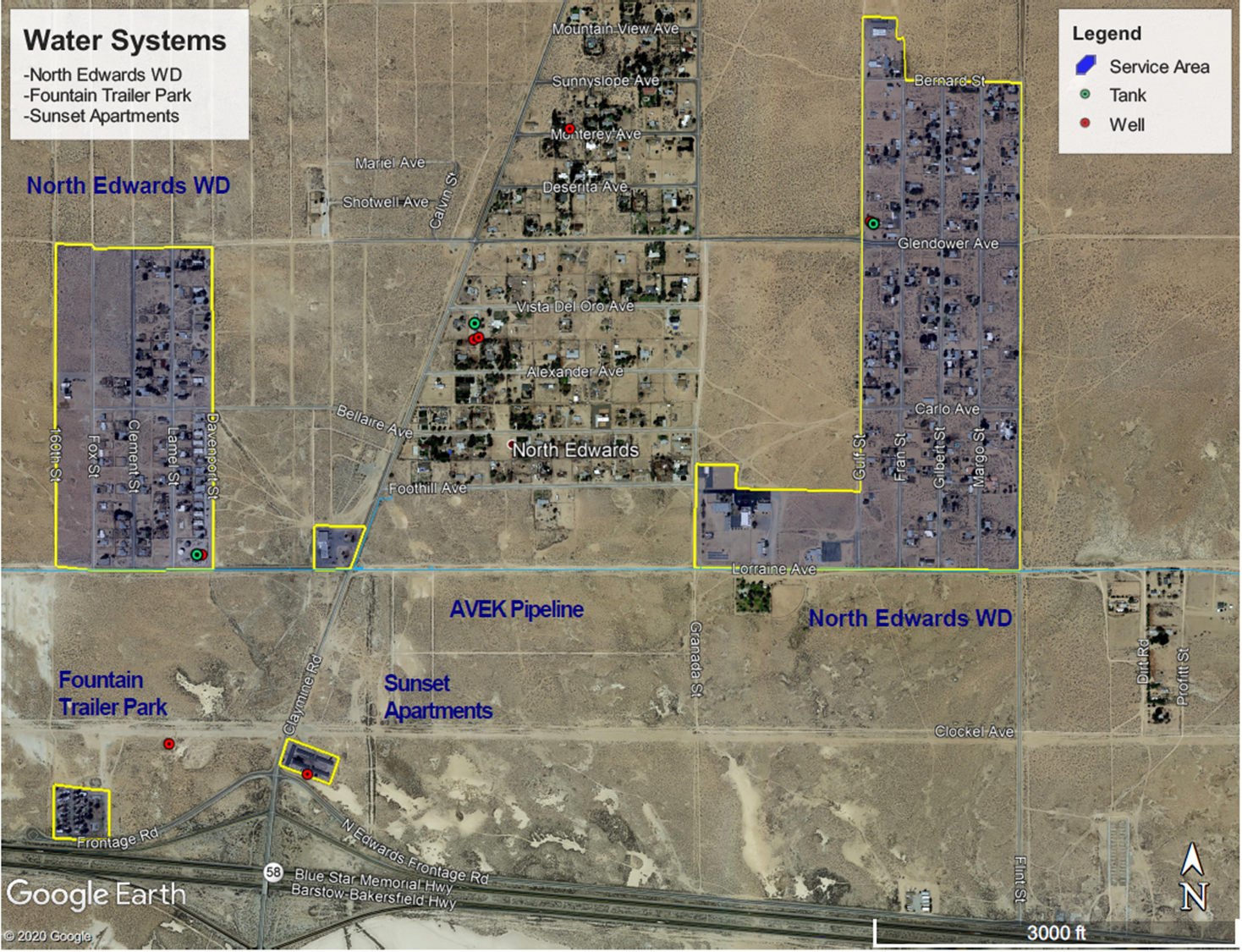 Community Profile   The North Edwards Water District serves 944 people across 217 service connections. Information regarding the demographics of the North Edwards community were obtained from census tract data obtained from EJ Screen American Community Survey (ACS) Summary Report (North Edwards), is summarized in the table below.EJSCREEN is an environmental justice mapping and screening tool that provides a nationally consistent dataset and approach for combining environmental and demographic indicators: https://www.epa.gov/ejscreen/what-ejscreen.Table 1 – North Edwards Population Details[1][1] EJ Screen American Community Survey (ACS) Summary Report (North Edwards), U.S. Census Bureau.The demographic information shows 86% of the population identifies as White.  43% of the population have completed high school and 40% have completed college or some college education. Household income levels range from 20% of the population have an income of less than $15,000 to 24% have an income of $25,000 - $50,000 28% have an income between $50,000 - $75,000, and 26% have an income of $75,000+. Since 0% of the population is linguistically isolated, project communications should be held in English.  Community Engagement and CommunicationsPublic MeetingsIt is anticipated that the community will be interested in the actions and activities of the designated Administrator because it includes work that directly impacts residents and customers within this water system.  The activities described below will be conducted to provide accurate information to facilitate understanding and input. Regular Public Meetings: CRWA/SUSP will host a public meeting at minimum once every three months. The public meetings will provide the community updates on the following items:The performance of the water system. The water system’s financial health.Major projects or plans.Changes to water rates; andOther significant matters related to the designated water system.Additional Public Meetings:  Prior to taking any of the following actions, CRWA/SUSP will discuss these actions during a regularly scheduled public meeting or convene an additional meeting as needed. Development of Community Accountability and Engagement Plan.Development of Post-Administrator Drinking Water Service Plan.Establishing a final operating budget.Entering significant long-term contracts.Approving and/or entering contracts for significant planning projects or infrastructure improvements, Entering significant financing commitments, including any financing contracts with the State Water Board,Adoption of final system policies, and Altering water rates.Public Meeting Logistics Location - Meetings will be held in accordance to what is convenient for the community, in-person, virtually or through a combination of in-person and virtual methods (hybrid), depending on COVID-19 public health guidelines at the time of the meeting.Meeting Notice – The administrator will provide a public notice to all affected ratepayers, renters, and property owners a minimum of a ten-days prior to the public meeting. (See Appendix A)Meeting agenda – The administrator will provide a meeting agenda for each public meeting (See Appendix B)Meeting summaries – The administrator will provide a public meeting summary to the State Water Board within two weeks after the meeting.Public comments – The administrator will provide the public with an opportunity to provide public comments at every public meeting.Language access services – The administrator will provide translated written materials and oral interpretation in a language other than English if it is known that at least 5% of the community speaks that language or another language requested by the public. Recommendations Pre-Meeting RecommendationsWhile not required, the administrator can use the sample community survey template to assess the level of community interest in the project, preferred ways to communicate, language(s) spoken, and most suitable dates and times to host public meetings (see Appendix D).Prepare public meeting notice, meeting agendas, and water bill inserts and/or other meeting appropriate materials (see Appendices A, B, and C).Post- Meeting RecommendationsWhile not required, the administrator could upload meeting recordings onto the water system website.Communication StrategiesIt is expected that the appointed administrator implements each of the following communication strategies:Means of communication: The administrator will provide regular updates to the community served by the best means identified or recommended by community and may include public meeting notices, newsletters, emails, the water system’s website, billing flyers, posting of flyers at central locations within the community, community repository, and/or other similar means of communication.Language services: The administrator will provide written materials in a language other than English if it is known that at least 5% of the community speaks that language or another language if requested by the public. If a need for another language identified, a member of the public can request these services by contacting the office by mail: 13525 Fran Street, North Edwards, CA 93523; by phone: (760) 769-4520; or by email: newd@verizon.net at least two weeks in advance of the meeting.Fact sheets/updates: The administrator will provide fact sheets/updates in easy-to-understand non-technical language and should contain graphics/visuals to facilitate understanding by a lay audience.  As demonstrated in the community demographic information, fact sheets/updates will be provided in English and in other languages spoken in the community.Point-of-contact:  A designated point-of-contact will be listed on all communications materials for the public to contact for more information regarding actions and activities.Mailing and key stakeholder e-mail lists:  Copies of the mailing list and key stakeholder list will be provided to the administrator electronically by the State Water Board. The administrator will use the water system mailing list and key stakeholder email distribution list to mail and/or email informational materials and public meeting notices. The key stakeholder list consists of representatives from community organizations and local and state agency representatives. These lists will be updated regularly by CRWA/SUSP to ensure accuracy and to add the addresses of individuals who request to be on the list. Copies of the mailing list and key stakeholder list will be provided to the administrator electronically by the State Water Board. CRWA/SUSP will also include residents, rate payers, landowners of Fountain Trailer Park and Sunset Apartments in the notification of public meetings and sharing of information. Table 3 – Community Accountability and Engagement Plan Timeline AccountabilityThe Water Boards values community input and participation. This is who are we accountable to and why. Public access to records: The administrator shall make available the following documents to the public during business hours Monday, Tuesday, Thursday from 9 a.m. to 4 p.m.The current operating budgetThe organization chart of all designated water system employees and managementOwnership information for the designated water systemReports by auditors or other financial professionals regarding the budget or finances of the designated water systemCurrent contracts for professional servicesAll complaints regarding water system services to customers Any approved Post Administrator Drinking Water PlanOptional, such services can be offered through the establishment of an information repository at a central location in the community such as a public library, community center, school, etc. throughout the duration of the administrator. If feasible, the administrator shall make these documents available on the designated water system’s website. State Water Board Process to Submit Complaints and Petitions: Any ratepayer, renter, or property owner who receives water from a designated water system which receives services from the administrator is entitled to submit a complaint or file a petition to the State Water Board for the reversal or modification of a decision of an administrator or substitution of the administrator.To submit a complaint contact:Reyna Rodriguez, Water Resources Control EngineerDivision of Drinking Water, State Water Resources Control BoardPhone: (559) 447-3485, Email: DDW-Administrator@waterboards.ca.gov              Mail: 265 W. Bullard Avenue, Suite 101, Fresno, CA 93704
       To submit a petition: Petitions may be submitted the following ways:In person:
		State Water Resources Control Board, Office of Chief Counsel
		     1001 "I" Street, 22nd Floor, Sacramento, CA 95814
                           Attn: Pamela Downing, Legal Secretary By mail:
		State Water Resources Control Board, Office of Chief Counsel
                            P.O. Box 100, Sacramento, CA 95812-0100
                            Attn: Pamela Downing, Legal Secretary By email:  DrinkingWaterPetitions@waterboards.ca.gov By fax: (916) 341-5199
 For more information, visit: Drinking Water Petitions for Reconsideration | California State Water Resources Control BoardAppendicesAppendix A – Sample Meeting NotificationAppendix B – Sample Meeting AgendaAppendix C – Sample Water Bill InsertAppendix D – Sample Community Survey Appendix A – Sample Public Meeting NoticeJoin us!ADMINISTRATOR FOR NORTH EDWARDS WATER SYSTEMPUBLIC MEETINGA water system administrator is an entity or person appointed and funded by the State Water Board that helps failing water systems address their drinking water needs and find long-term solutions to water quality and system management. Learn more about your drinking water, water rates, and upcoming plans to improve your drinking water system.  We will also cover:[SPECIFIC TOPICS FOR THIS PUBLIC MEETING][Example – Water Rate Analysis][Example – Pending Contract with XXXX]Date/Time:   [DATE AND TIME]Location:      [ADDRESS]For more information, contact: California Rural Water Association/Specialized Utility Services Program (CRWA/SUSP)Dan DeMoss at (916) 553-4900, ddemoss@calruralwater.org or 1234 North Market Boulevard, Sacramento, CA 95834.Appendix B – Sample Public Meeting Agenda Template PUBLIC MEETING # (Insert Meeting Number) California Rural Water Association/Specialized Utility ServicesProgram (CRWA/SUSP) North Edwards Water SystemDAY OF THE WEEK, MONTH, DAY, 2022 from 00:00 PM – 00:00PMMeeting Venue Name and Room, Meeting Venue Address orINSERT Zoom Link and/or Conference LineAGENDAIntroductions & Overview of Meeting Format Required Public Meeting Updates:Performance of the Water SystemOverview of the Water System’s FinancesUpdate on major projects or plansUpdate on any changes to water ratesUpdate on significant matters related to the Water System*Public Comments, Questions & Answers Public Comments will be recorded and considered by the AdministratorNext Public Meeting Date and TimeAdjournAppendix C – Sample Water Bill InsertDear Resident:California Rural Water Association/Specialized Utility Services (CRWA/SUSP) has been assigned by the State Water Resources Control Board to serve as an administrator.A water system administrator is an entity or person appointed and funded by the State Water Board that helps failing water systems address their drinking water needs and find long-term solutions to water quality and system management.To keep you up to date on the activities taking place to improve the North Edwards Water System, CRWA/SUSP will be hosting a public meeting at a minimum of every 3 months.The first meeting will be held on DATE, TIME, LOCATIONFor more information, call (###) ###-#### or email: #### @ email.orgSincerely,Dan DeMoss, CRWA/SUSPAppendix D- Community Survey Template (Optional Resource)[INSERT NAME] Water SystemCommunity Questionnaire [MONTH YEAR]Please Print ClearlyFull Name: __________________________________________________________________Street Address: ______________________________________________________________City, Zip: ____________________________________________________________________E-mail: _____________________________________________________________________Phone: Number: ______________________________________________________________1) Have you participated in any public meetings regarding drinking water issues for [NAME] Water System? (circle) Yes      NoIf no, why not?												______________________________________________________________________________3)  What language(s) are spoken in this community? __________________________________4) Would you attend an in-person meeting related to the [NAME] Water System?  ___Yes  ___No  If no, why?, _________________________________________________________5) Would you participate in a virtual, online meeting, like Zoom, Microsoft Teams, or on the phone? ___ Yes    If, yes, do you prefer Zoom, Teams, or phone? (circle)  _Yes___No6) What is the best day of the week and time to hold a public meeting? ____________________________________________________________________________________7) What is the best way to provide you with information regarding the [NAME] Water System? Please rate the following communication tools on a scale of 1 to 5 (1 = least preferred and 5 = most preferred):8) Are there other ways for us to keep you better informed?  (circle)  Yes      No     Please describe.									Primary MCL ViolationsArsenic MCL violation. Compliance order 03-19-090-038 issued in 2009 and USEPA notice of violation issues July 2019. Health effects. “Some people who drink water containing arsenic in excess of the MCL over many years may experience skin damage or circulatory system problems and may have an increased risk of getting cancer.”Governance or Board IssuesUnable to secure insurance beyond July 1, 2020, and subsequent lack of staff or adequate board members to effectively manage and/or operate the water system.CategoryCountPercentageTotal Population 850100%Population Reporting One Race81796%White70683%African American405%Asian81%Native American00%Native Hawaiian or Other Pacific Islander00%Two or More Races334%Hispanic or Latinx23528%Population by SexMale47856%Female37244%Population 25+ by Educational AttainmentTotal628100%Less than 9th Grade295%9th - 12th Grade, No Diploma396%High School Graduate (25 and Older)27143%Some College, No Degree24940%Associate Degree416%Bachelor’s Degree or more406%Linguistically Isolated HouseholdsTotal841100%Speak Spanish00%Speak other Indo-European Languages00%Speak Asian-Pacific Island Languages00%Households by Household Income334100%Household Income Base<$15,0006720%$15,000 -$25,00051%$25,000 - $50,0008124%$50,000 - $75,0009228%$75,000 +8826%Occupied Housing Units by TenureTotal334100%Owner Occupied18054%Renter Occupied15446%Meeting logistics:As of April, 2022 public meetings will be held:☐ In-person at ☐ Virtually via  Hybrid – virtually and in-personAt the North Edwards Water District Office: 13525 Fran Street, North Edwards, CA 93523 and via Zoom meetings☐ Unsure: ________________________________________☐ Public meeting notice: The administrator will provide a meeting notice at least 10-days before the meeting, in the language spoken in the community and will include details that include date, time, and location or meeting platform and point-of-contact information.☐ Meeting agenda: The administrator will provide a meeting agenda at every public meeting.☐ Meeting summary: The administrator will provide a meeting summary to the State Water Board at least two weeks after a public meeting has taken place.☐ Language access:Based on the census tract data for the North Edwards Water District community demographics, materials will be provided in the following languages: English Spanish Other _________________________CRWA/SUSP will take the following pre- and post-meeting actions:  Conduct a community survey Use public meeting notices Use meeting agendas Use bill inserts Develop e-mail reminders Regularly update website  Develop meeting summaries Upload meeting recording to website Other _________________________CRWA/SUSP has identified the following methods as the most appropriate means of communicating with this community:  Mail Email ☐ Text messages Fact sheets Newsletter Water system website: North Edwards Water District website: HYPERLINK https://newd.myruralwater.com ☐ Post flyers at identified centers of community (i.e. post office, markets)  Water bill inserts☐ Community partners ☐ Other _________________________________________________Point-of-contact name and contact information:Name: Dan DeMossOrganization: CRWA/SUSPAddress: 1234 North Market Blvd Sacramento 95834Phone: 916-616-7761Email: ddemoss@calruralwater.orgType of Action or ActivityDescription or PurposeTimeframeEstablish a website with FAQ’s and information on the community water quality issues and the administrator’s program Provide a viable communications channel for local community members to ask questions and receive information.December 2021Community engagement will take place on a daily basis as people come in during office hoursOffice staff are trained, and written information will be given out as people come into the office.December 2021Hold public meeting in April 2022 and then quarterly after the first meetingThe public meetings will take place at the North Edwards Water District office located at 13525 Fran Street North Edwards, CA 93523. MonthlyRespond to and incorporate community Input: Community input will be documented, considered, and incorporated in the following ways: Community input will be received via email newd@verizon.net, in-person interactions, and formal community meetings. Response to questions and concerns will be documented and posted on the website on an ongoing basis.Community input will be documented through office interactions, formal community meetings and via website email as they are received. Those community concerns will be reviewed and evaluated by the administrator was well as the sitting board of directors in the monthly board meetings scheduled at 5 p.m. on the third Monday of every month located at the district office: 13525 Fran Street, North Edwards, CA 93525 and available via Zoom meetings link provided on posted agenda and available upon request to the district office via phone (760) 769-4520 or via email newd@verizon.net with a response on actions taken in the newsletter and bill stuffers quarterly.Small group meetings/discussions 1     2     3     4     5Mailed fact sheets 1     2     3     4     5Web site/internet 1     2     3     4     5Information through schools 1     2     3     4     5Information through churches 1     2     3     4     5Public notices in a newspaper 1     2     3     4     5Workshops (open houses) 1     2     3     4     5Community/public meetings1     2     3     4     5E-mailed information1     2     3     4     5Social media (Facebook, Twitter, Instagram)1     2     3     4     5Information posted in public areas1     2     3     4     5Press releases/newspaper articles1     2     3     4     5